АКТобщественной проверкина основании плана работы Общественной палаты г.о. Королев, 
в рамках проведения системного и комплексного общественного контроля, 
проведен общественный контроль качество ремонтных работ в МКДСроки проведения общественного контроля: 09.04.2021 г.Основания для проведения общественной проверки: план работы Общественной палаты г.о. Королев.Форма общественного контроля: мониторингПредмет общественной проверки - общественный контроль качества выполнения ремонтных работ в МКД. Состав группы общественного контроля:- Белозерова Маргарита Нурлаяновна, председатель комиссии «по ЖКХ, капитальному ремонту, контролю за качеством работы управляющих компаний, архитектуре, архитектурному облику городов, благоустройству территорий, дорожному хозяйству и транспорту»;- Якимова Варвара Владиславовна - член комиссииРабочая группа Общественной палаты г.о.Королев совместно с депутатом городского Совета депутатов В.А.Доморадским  и представителями УК АО "Жилкомплекс" проверили ход выполнения работ в подъездах дома N38 по ул. Гагарина.Осмотр подъездов показал: подрядчик приступил к активной фазе ремонта - готовит потолки и стены, очищает их от отстающей штукатурки, краски и побелки, попутно заделывает щели и выравнивает поверхность. Точно также поступают с окнами, перилами и плинтусами - ремонтируют или заменяют все поврежденные элементы. Затем выполнят финишную отделку и покраску, заменят ящики и т.д.Качество работ, сроки и чистоту на объектах контролируют жильцы.Нарушений пока не замечено.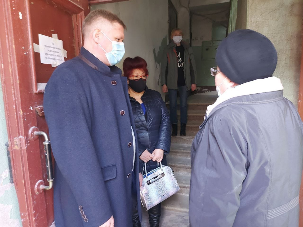 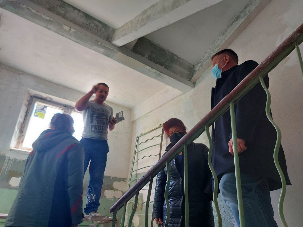 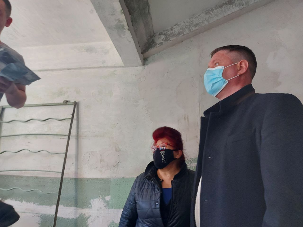 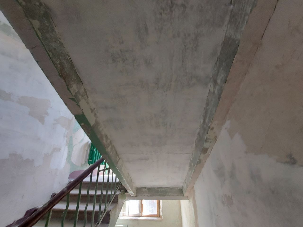 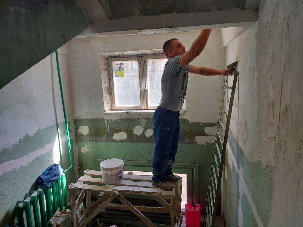 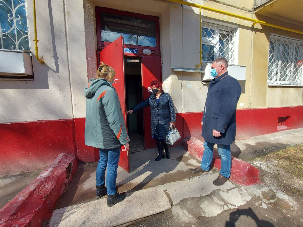 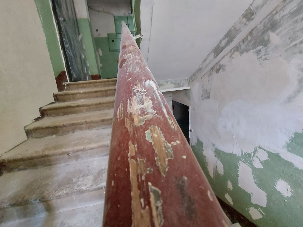 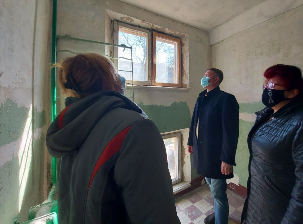 «УТВЕРЖДЕНО»Решением Совета Общественной палаты г.о. Королев Московской областиПредседатель комиссии «по ЖКХ, капитальному ремонту, контролю за качеством работы управляющих компаний, архитектуре, архитектурному облику городов, благоустройству территорий, дорожному хозяйству и транспорту» Общественной палаты г.о.Королев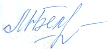 М.Н.Белозерова